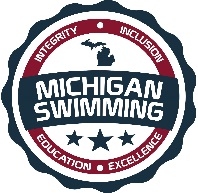 Integrity, Inclusion, Education, ExcellenceGLT Tsunami Prelim FinalsHosted By: Great Lakes TritonsDecember 10 – 12, 2021Sanction – This meet is sanctioned by Michigan Swimming, Inc. (MS), as a timed final meet on behalf of USA Swimming (USA-S), Sanction Number MI2122038. The time trial sanction, if needed, is MITT2122038. MS or USA-S may revoke this sanction at any time in response to the COVID-19 pandemic.It is understood and agreed that USA Swimming shall be free and held harmless from any liabilities or claims for damages arising by reason of injuries, including exposure to or infected with COVID-19 which may result in illness, personal injury, permanent disability, and/or death, to anyone during the conduct of the event.It is further understood and agrees that Michigan Swimming, Inc. shall be free and held harmless from any liabilities or claims for damages arising by reason of injuries, including exposure to or infected with COVID-19 which may result in illness, personal injury, permanent disability, and/or death, to anyone during the conduct of the event.An inherent risk of exposure to COVID-19 exists in any public place where people are present. COVID-19 is an extremely contagious disease that can lead to severe illness and death. According to the Centers for Disease Control and Prevention, senior citizens and individuals with underlying medical conditions are especially vulnerable. USA Swimming, Inc., cannot prevent you (or your child(ren)) from becoming exposed to, contracting, or spreading COVID-19 while participating in USA Swimming sanctioned events. It is not possible to prevent against the presence of the disease. Therefore, if you choose to participate in a USA Swimming sanctioned event, you may be exposing yourself to and/or increasing your risk of contracting or spreading COVID-19. BY ATTENDING OR PARTICIPATING IN THIS COMPETITION, YOU VOLUNTARILY ASSUME ALL RISKS ASSOCIATED WITH EXPOSURE TO COVID-19 AND FOREVER RELEASE AND HOLD HARMLESS USA SWIMMING, MICHIGAN SWIMMING, AND WATFORD KETTERING HIGH SCHOOL AND EACH OF THEIR OFFICERS, DIRECTORS, AGENTS, EMPLOYEES OR OTHER REPRESENTATIVES FROM ANY LIABILITY OR CLAIMS INCLUDING FOR PERSONAL INJURIES, DEATH, DISEASE OR PROPERTY LOSSES, OR ANY OTHER LOSS, INCLUDING BUT NOT LIMITED TO CLAIMS OF NEGLIGENCE AND GIVE UP ANY CLAIMS YOU MAY HAVE TO SEEK DAMAGES, WHETHER KNOWN OR UNKNOWN, FORESEEN OR UNFORESEEN, IN CONNECTION WITH EXPOSURE, INFECTION, AND/OR SPREAD OF COVID-19 RELATED TO PARTICIPATION IN THIS COMPETITION.You acknowledge the contagious nature of COVID-19 and voluntarily assume the risk that your family, including child(ren), may be exposed to or infected by COVID-19 while on site at the pool or facility and that such exposure or infection may result in the personal injury, illness, permanent disability and death.  You understand that the risk of becoming exposed to or infected by COVID-19 at the pool or facility may result from the actions, omissions, or negligence of myself and others, including but not limited to employees, volunteers and program participants and their families. Great Lakes Tritons will include the above information in meet announcements, heat sheets and posted around the pool facility.COVID-19 Procedures/Requirements All athletes, coaches, officials, clubs, spectators, and other individuals participating in this meet or seeking ingress into the facility in which this meet is conducted will abide by (1) all federal, state, and local laws, orders, administrative rules, and guidelines; (2) all protocols outlined in the COVID-19 LSC Supplemental Sanction Requirements documents for this meet; and (3) all COVID-19 preparedness plans for the relevant facility. Failure to maintain strict compliance with all COVID-19 procedures and protocols will result in disciplinary action by the Michigan Swimming, Inc. Board of Directors, including, but not limited to, fines, suspension of certain membership privileges, or referral to the USA Swimming National Board of Review with a recommendation to terminate a member’s membership in Michigan Swimming and USA Swimming.Minor Athlete Abuse Prevention Policy AcknowledgementAll applicable adults participating in or associated with this meet acknowledge that they are subject to the provisions of the USA Swimming Minor Athlete Abuse Prevention Policy (“MAAPP”), and that they understand that compliance with the MAAPP policy is a condition of participation in the conduct of this competition.  LocationWaterford Kettering High School
2800 Kettering Drive 
Waterford, MI 48329 Times



FacilitiesWaterford Kettering High School , is a(n) 8 lane pool with a supervised warm-up and warm down area available. Depth at start is 8.5’ and 3.5 at turn. Permanent starting blocks and non-turbulent lane markers will be used. Colorado Timing System 6 with an 8 lane display will be used.Course CertificationThe competition course has not been certified in accordance with 104.2.2C(4)
Meet FormatIn this section, This meet will be A PRELIMS -FINALS, OPEN format for all Athletes that are 11 and older except for the following events 400 IM, 500 Free and 1650 Free which will be OPEN TIME FINAL events.The 11/12, 13/14, and 15 & Over age groups will each swim 2 heats in Finals. (The Consolation B-Heat and the Championship A-Heat, in that order) of Girls/Boys. The Finals Heats (A & B) will comprise the fastest top 16 Athletes from prelims.The 1650 Free will seed all 11 & Over athletes together and will be swum together and then separated for awards
All 10 & UNDER Timed Final events will swim in the afternoon both Saturday and Sunday.EligibilityAll athletes and clubs registered with Michigan Swimming or another USA Swimming LSC are eligible to participate in this meet.  A swimmer's age on December 10, 2021 will determine his/her eligibility for a particular age group.  Swimmers must meet the minimum time standards to enter the Friday night events.
Entry Procedures Entries may be submitted to the Administrative Official as of 11:59pm Sunday, November 14, 2021. The Administrative Official must receive all entries no later than Friday, November 26, 2021. Entries must include correct swimmer name (as registered with USA/MS Swimming), age and USA number. All individual entries should be submitted via electronic mail to swimentriesrennpage@gmail.com.Entry Acceptance and Processing Entries will be accepted and processed, by the Meet Host by giving priority to those teams that have patronized this Meet for the past 2-3 years. The second priority will be to accept and process entries on a date code and time stamp basis until the Michigan Swimming Four (4) hour per session rule maximum time limit has been met. All entries submitted will be considered provisional until such time as the Administrative Official has received a hard copy of: (a) your club's entries (Team Manager Meet Entries Report), (b) a hard copy of your club's signed release/waiver agreement (c) your clubs signed certification of entered athletes and (d) your club's entry fees.   This must be received in a timely fashion prior to the start of the meet or your swimmers will not be allowed to swim in the meet. The complete GLT Tsunami entry packet with entry forms is available on the Michigan Swimming Website at (http://www.miswim.org/). Individual Entry LimitsAll athletes (REGARDLESS OF AGE) are limited to two events on Friday evening. ALL ATHLETES COMPETING IN prelim/finals are limited to three (3) individual events on each of Saturday and Sunday. All Timed Finals athletes (10 & Under) are limited to five (5) individual events per day on Saturday and Sunday. Entry Fees$5 per individual event with the exception of the 1650 freestyle which is $15.  Relays will not be offered.  Make checks payable to Great Lakes Tritions.SurchargesA $1.00 per athlete Michigan Swimming athlete surcharge and a $7.50 facility surcharge apply.Paper EntriesMS rules regarding non-electronic entries apply.  $6 per individual event other than the 1650 Freestyle, which is $16  There is $1.00 additional charge per event paid if the entry is not submitted in Hy-Tek format. Any surcharges detailed in the previous section also apply to paper entries.  Paper entries may be submitted to the Administrative Official on a spreadsheet of your choice however, the paper entry must be logically formatted and must contain all pertinent information to allow the Administrative Official to easily enter the swimmer(s) in the correct events with correct seed times. RefundsOnce a team or individual entry has been received and processed by the Administrative Official there are no refunds in full or in part unless the “over qualification exception” applies (see MS Rules).Entry PaperworkYour club’s Entry, Entry Summary Sheet, Release/Waiver, Certification of Entered Athletes and Check should be sent via U.S. mail or nationally recognized overnight courier to:Great Lakes Tritons50161 Nesting Ridge DriveMacomb, MI 48044Check In  Check-in will be required and will be located near the doors leading on to the pool deck. Check-in will close 15 minutes after warm-up begins for each session.Marshaling All events will be self-marshaled. Heat sheets will be posted in conspicuous places on the deck and distributed to coaches as soon as possible. All swimmers will be expected to find their heat and lane independently
SeedingSeeding will be done after check in closes.  Swimmers who fail to check in for an event will be scratched from that event.

All 10 & Under events are Timed Finals and will be seeded slowest to fastest using eight (8) lanes only. All preliminary events will be seeded slowest-to-fastest.  Distance events: The 500 Free, 400 IM, and 1650 Free will be swum as Timed Finals and will be seeded fastest-to-slowest, using eight (8) lanes. These events will alternate genders – women/men. The Meet Referee and Meet Director reserve the right to combine heats/genders in order to reduce the number of heats. The 1650 will be limited to the two fastest heats per gender
Deck Entries/Time TrialsDeck entries will be allowed and will be conducted in accordance with current Michigan Swimming, Inc. rules & procedures, including all Michigan Swimming, Inc. COVID-specific sanctioning or approval policies. If an athlete is not currently registered with Michigan Swimming or another USA Swimming LSC, the athlete must deck register for a $168.00 fee before being entered into the meet.

Deck entries may be accepted at the Clerk of Course, if time and space permit, and at the discretion of the Meet Referee and the Meet Director.  Deck Entries must be received by the close of Check-in for each session to be seeded. Deck entries are $7.50 per individual event.   Deck entry swimmers are subject to the Michigan Swimming $1.00 general surcharge if they are not already entered in the meet.  For deck entries and time trials, registration status must be proven by providing a current USA Swimming membership card or a current print out of an athlete roster from the Club Portal, the Club Portal is located on the USA Swimming website. The athlete may also enter by showing their membership from USA Swimming’s DECK PASS on a smart phone.  Name, athlete ID and club affiliation should then be added to your database just as it appears on the card or list or the swimmer may compete unattached (UN) if they request to do so. Time Trials will be available at the end of the prelim sessions and the 10 and under sessions if time allows.  Time Trials must be submitted by the time announced during that session. Time Trial Cost is $7.50 per individual event plus the $1 Michigan Swimming surcharge if not already entered in the meet.  Swimmers may swim 1 Time Trial per day.   Cash Payments are the only acceptable payment for all deck entries and Time Trials!Meet Programs/AdmissionsAdmission will be $5.00 for each of Friday, Saturday and Sunday.  Children 12 & Under are free. Additionally, Heat Sheet is $3.00 and will be available asap after check in closes.
ScoringTeam scores will not be recorded
AwardsAwards will be given for 1st through 16th places.  Medals for 1st – 8rd places and Ribbons for 9th – 16th places will be given for all age groups (8 & Under, 9-10, 11-12, 13-14 and 15 & Over).  Awards will only be given to the Coaches at the end of the meet. This also applies to timed final events.AWARDS WILL BE BAGGED UP FOR COACHES PICKUP FOLLOWING THE COMPLETION OF SUNDAYS FINALS. ResultsComplete Official meet results will be posted on the Michigan Swimming Website at http://www.miswim.org/. Unofficial results will also be available on flash drive (HY- Team Manager result file) upon request. Teams must provide their own flash drive.Concessions
Limited concessions will be available at the concessions stand outside of the pool area at the discretion of the facility. No food or beverage will be allowed on the deck of the pool, in the locker rooms or in the spectator areas. A hospitality area will be available for coaches and officials.Lost and FoundArticles may be turned in/picked up at the Clerk of Course. Articles not picked up by the end of the meet will be retained by the Meet Director or a representative for at least 14 days (any longer period shall be in the sole discretion of the Meet Director)Swimming SafetyMichigan Swimming warm up rules will be followed. To protect all swimmers during warm-ups, swimmers are required to enter the pool feet first at all times except when sprint lanes have been designated. No jumping or diving. The same rules will apply with respect to the warm-down pool and diving well. Penalties for violating these rules will be in the sole discretion of the Meet Referee which may include ejection from the meet.Racing Start CertificationAny swimmer entered in the meet must be certified by a USA Swimming member-coach as being proficient in performing a racing start or must start each race from within the water without the use of the backstroke ledge.  When unaccompanied by a member-coach, it is the responsibility of the swimmer or the swimmer’s legal guardian to ensure compliance with this requirement.Deck Personnel/Locker Rooms/CredentialingOnly registered and current coaches, athletes, officials and meet personnel are allowed on the deck or in locker rooms. Access to the pool deck may only be granted to any other individual in the event of emergency through approval by the Meet Director or the Meet Referee.  The Michigan Swimming Board of Directors, Officials Chairs of MS, and the Michigan Swimming Office staff are authorized deck personnel at all MS meets.  Personal assistants/helpers of athletes with a disability shall be permitted when requested by an athlete with a disability or a coach of an athlete with a disability.Lists of registered coaches, certified officials and meet personnel will be placed outside the hallway to the pool deck.  Meet personnel will check the list of approved individuals and issue a credential to be displayed at all times during the meet.  This credential will include the host team GLT as well as the function of the individual being granted access to the pool deck (Coach, Official, Timer, or Meet Personnel).  In order to obtain a credential, Coaches and Officials must be current in all certifications through the final date of the meet. Meet personnel must return the credential at the conclusion of working each day and be reissued a credential daily.All access points to the pool deck and locker rooms will either be secured or staffed by a meet worker checking credentials throughout the duration of the meet.Swimmers with DisabilitiesAll swimmers are encouraged to participate. If any of your swimmers have special needs or requests, please indicate them on the entry form and with the Clerk of Course and/or the Meet Referee during warm ups.First AidSupplies will be kept in Lifeguard Office.
Facility Items(A)	No smoking is allowed in the building or on the grounds of any facility listed above.(B)	Pursuant to applicable Michigan law, no glass will be allowed on the deck of the pool or in the locker rooms.(C)	No bare feet allowed outside of the pool area. Swimmers need to have shoes to go into the hallway to awards or concessions.(D)   	 An Emergency Action Plan has been submitted by the Host Club to the Safety Chair and the Program Operations Chair of Michigan Swimming prior to sanction of this meet and is available for review and inspection at the location.	(E)	To comply with USA Swimming privacy and security policy, the use of audio or visual recording devices, including a cell phone, is not permitted in changing areas, rest rooms or locker rooms.(F)	Deck changing, in whole or in part, into or out of a swimsuit when wearing just one 		suit in an area other than a permanent or temporary locker room, bathroom, 		changing room or other space designated for changing purposes is prohibited.(G)	Operation of a drone, or any other flying apparatus, is prohibited over the venue 	(pools, athlete/coach areas, spectator areas and open ceiling locker rooms) any 	time athletes, coaches, officials and/or spectators are present.General Information and Errors/OmissionsAny errors or omissions in the program will be documented and signed by the Meet Referee and available for review at the Clerk of Course for Coaches review.  Information will also be covered at the Coaches’ Meeting.Meet PersonnelEVENT LIST
SANCTION # MI2122038Friday December 10th – Session 1:Warm-Up: 2:15pm-2:55pmCheck-In Deadline: 2:30pm
Meet Starts: 3pmFriday December 10th – Session 2:Timed Finals: 15 & Over, 13-14, and 11-12 Age GroupsWarm-Up: After the conclusion of Session 1, but not before 4:00pm 	Check-In Deadline: 15 minutes after the start of Warm-UpMeet Starts: 1 hour after the beginning of Warm-Up
Saturday December 11th – Session 3:Prelims: 15 & Over and 13-14 Age GroupsWarm-Up: 7:00am-8:10amCheck-In Deadline: 7:15am
Meet Starts: 8:15amSaturday December 11th – Session 4:Prelims: 11-12, Timed Finals: 10 & Under Age GroupsWarm-Up: After the conclusion of the AM session, but not before 11:30Check-In Deadline: 15 minutes after the start of Warm-Up
Meet Starts: 1 hour after the beginning of Warm-UpSaturday December 11th – Session 5:Finals: 15 & Over, 13-14, and 11-12 (A & B) Age GroupsWarm-Up: After the conclusion of Session 4, but not before 5:00pmCheck-In Deadline: 15 minutes after the start of Warm-Up
Meet Starts: 1 hour after the beginning of Warm-Up


Sunday December 12th – Session 6:Prelims: 15 & Over and 13-14 Age GroupsWarm-Up: 7:00am-8:10amCheck-In Deadline: 7:15am
Meet Starts: 8:15amSunday December 12th – Session 7:Prelims: 11-12, Timed Finals: 10 & Under Age GroupsWarm-Up: After the conclusion of the AM session, but not before 11:30amCheck-In Deadline: 15 minutes after the start of Warm-Up
Meet Starts: 1 hour after the beginning of Warm-UpSunday December 12th – Session 8:Finals: 15 & Over, 13-14, and 11-12 (A & B) Age GroupsWarm-Up: After the conclusion of Session 7, but not before 5:00pmMeet Starts: 1 hour after the beginning of Warm-UpCERTIFICATION OF REGISTRATION STATUS OF ALL ENTERED ATHLETESRELEASE  WAIVERGLT Tsunami Prelim FinalsSanction Number: MI2122038Enclosed is a total of $__________ covering fees for all the above entries.  In consideration of acceptance of this entry I/We hereby, for ourselves, our heirs, administrators, and assigns, waive and release any and all claims against Great Lakes Tritions, Waterford Kettering High School, Michigan Swimming, Inc., and United States Swimming, Inc. for injuries and expenses incurred by Me/Us at or traveling to this swim meet.>>>>>>>>>>>>>>>>>>>>>>>>>>>>>>>>>>>>>>>>>>>>>>>>>>>>>>>>>In granting the sanction it is understood and agreed that USA Swimming and Michigan Swimming, Inc. shall be free from any liabilities or claims for damages arising by reason of injuries to anyone during the conduct of this event.Michigan Swimming Clubs must register and pay for the registration of all athletes that are contained in the electronic Entry File or any paper entries that are submitted to the Meet Host with the Office of Michigan Swimming prior to submitting the meet entry to the meet host.  Clubs from other LSCs must register and pay for the registration of their athletes with their respective LSC Membership Coordinator.A penalty fee of $100.00 per unregistered athlete will be levied against any Club found to have entered an athlete in a meet without first registering the athlete and paying for that registration with the Office of Michigan Swimming or respective LSC Membership Coordinator.Submitting a meet entry without the athlete being registered and that registration paid for beforehand may also subject the Club to appropriate Board of Review sanctions.The authority for these actions is: UNITED STATES SWIMMING RULES  REGULATIONS 302.4 FALSE REGISTRATION – A host LSC may impose a fine of up to $100.00 per event against a member Coach or a member Club submitting a meet entry which indicates a swimmer is registered with USA Swimming when that swimmer or the listed Club is not properly registered.  The host LSC will be entitled to any fines imposed.>>>>>>>>>>>>>>>>>>>>>>>>>>>>>>>>>>>>>>>>>>>>>>>>>>>>>>>>>I certify that all athletes submitted with this meet entry are currently registered members of USA Swimming and that I am authorized by my Club to make this representation in my listed capacity.DayDateSessionWarm-up timeCheck-In ClosesStart TimeFridayDec.10Session 1: Friday Afternoon2:15pm to 2:55pm2:30pm3:00pmFridayDec.10Session 2:
Friday EveningAfter the conclusion of Session 1, but not before 4:00pm15 minutes after the start of Warm-Up1 hour after the beginning of Warm-UpSaturday Dec.11Session 3: Saturday Morning7:00am-8:10am7:15am8:15amSaturdayDec.11Session 4: Saturday Afternoon After the conclusion of the AM session, but not before 11:3015 minutes after the start of Warm-Up1 hour after the beginning of Warm-UpSaturdayDec. 11Session 5: Saturday EveningWarm-Up: After the conclusion of Session 4, but not before 5:00pm15 minutes after the start of Warm-Up1 hour after the beginning of Warm-UpSundayDec. 12Session 6: Sunday Morning7:00am-8:10am7:15am8:15amSundayDec. 12Session 7: Sunday AfternoonAfter the conclusion of the AM session, but not before 11:30am15 minutes after the start of Warm-Up1 hour after the beginning of Warm-UpSundayDec. 12Session 8: Sunday Evening5:00 pm15 minutes after the start of Warm-Up 1 hour after the beginning of Warm-UpMeet Director:  Dave Smith/586-709-2436/gltcoachdave@yahoo.com Meet Referee:  Cynda Avery 248-632-2623 cja2474@gmail.com Safety Marshal: Dan Beauregard 586-557-2622 ldbeaure@gmail.com Administrative Official: Tony Rennpage 313-399-7008 swimentriesrennpage@gmail.comGirlsEvent#QualifyingTimeTimed FinalsAfternoon Session 1QualifyingTimeBoysEvent#123:07.2911 & Over 1650 Free22:37.292GirlsEvent#QualifyingTimeTimed Finals Evening Session 2QualifyingTimeBoysEvent#35:55.8915 & Over 400 I.M.5:26.99456:24.1911-14 400 I.M.6:13.09673:38.4912 & Under 200 I.M.3:35.49896:40.5915 & Over 500 Free6:10.5910116:47.7913-14 500 Free6:26.5912138:25.3912 & Under 500 Free8:16.6914GirlsEvent#Prelims Morning Session 3BoysEvent#1515 & Over 200 Free161713-14 200 Free181915 & Over 100 Back202113-14 100 Back222315 & Over 200 Fly242513-14 200 Fly262715 & Over 50 Free282913-14 50 Free303115 & Over 200 Breast323313-14 200 Breast34GirlsEvent#Prelims/Timed Finals Afternoon Session 4BoysEvent#3511-12 50 Free36379-10 50 Free38398 & Under 25 Free404111-12 100 Back42439-10 100 Back44458 & Under 50 Back464711-12 50 Fly48499-10 50 Fly50518 & Under 25 Fly525311-12 200 Free54559-10 200 Free56578 & Under 100 Free585911-12 50 Breast60619-10 50 Breast62638 & Under 25 Breast64GirlsEvent#Finals Evening Session 5BoysEvent#1515 & Over 200 Free161713-14 200 Free183511-12 50 Free361915 & Over 100 Back202113-14 100 Back224111-12 100 Back422315 & Over 200 Fly242513-14 200 Fly264711-12 50 Fly482715 & Over 50 Free282913-14 50 Free305311-12 200 Free543115 & Over 200 Breast323313-14 200 Breast345911-12 50 Breast60GirlsEvent#Prelims Morning Session 6BoysEvent#6515 & Over 100 Free666713-14 100 Free686915 & Over 200 I.M.707113-14 200 I.M.727315 & Over 100 Fly747513-14 100 Fly767715 & Over 200 Back787913-14 50 200 Back808115 & Over 100 Breast828313-14 100 Breast84GirlsEvent#Prelims/Timed Finals Afternoon Session 7BoysEvent#8511-12 100 Free86879-10 100 Free88898 & Under 50 Free909111-12 100 I.M.92939-10 50 100 I.M.94958 & Under 100 I.M.969711-12 100 Fly98999-10 100 Fly1001018 & Under 50 Fly10210311-12 50 Back1041059-10 50 Back1061078 & Under 25 Back10810911-12 100 Breast1101119-10 100 Breast1121138 & Under 50 Breast114GirlsEvent#Finals Evening Session 8BoysEvent#6515 & Over 100 Free666713-14 100 Free688511-12 100 Free866915 & Over 200 I.M.707113-14 200 I.M.729111-12 100 I.M.927315 & Over 100 Fly747513-14 100 Fly769711-12 100 Fly987715 & Over 200 Back787913-14 200 Back8010311-12 50 Back1048115 & Over 100 Breast828313-14 100 Breast8410911-12 100 Breast110Signature:Position:Street Address:  City, State Zip:Club Email:Phone:Coach Name:Club Name:Coach Email:Club Code: